eTable 1: Baseline characteristics according to nodal status.SD=Standard Deviation, kg-kilogram, m=metre, mm=millimetre eTable 2: C-indices and Likelihood Ratio Chi Square for prognostic information of each signature on its own (LR-χ2), added prognostic value (∆LR-χ2), number of women in each risk group, and 10-year distant recurrence (DR) risk for all women in years 0-10 (N=774) and years 5-10 (N=689).LR=Likelihood Ratio, CI=Confidence Interval, DR=Distant Recurrence, CTS=Clinical Treatment Score, IHC4=Immunohistochemical Score, BCI=Breast Cancer Index, RS=Recurrence Score, ROR=Risk of Recurrence Score, EP=EndoPredict, EPclin=EndoPredict clinicaleFigure 1: CONSORT diagram.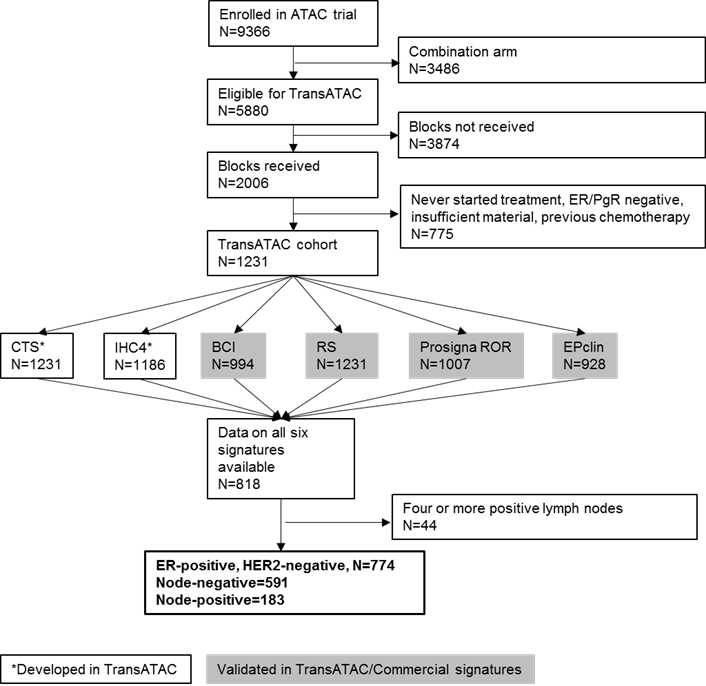 ATAC=Arimidex Tamoxifen Alone or in Combination, ER=Oestrogen Receptor, PgR=Progesterone Receptor, CTS=Clinical Treatment Score, IHC4=Immunohistochemical Score, BCI=Breast Cancer Index, RS=Recurrence Score, ROR=Risk of Recurrence Score, EPclin=EndoPredict clinicaleFigure 2: Likelihood Ratio Chi Square for prognostic information of each signature on its own (LR-χ2) and when added to CTS (∆LR-χ2) in years 0-10 for node-negative patients (left) and node-positive patients (right). Dotted line indicates significance level of 5% (LR-χ2=3.84).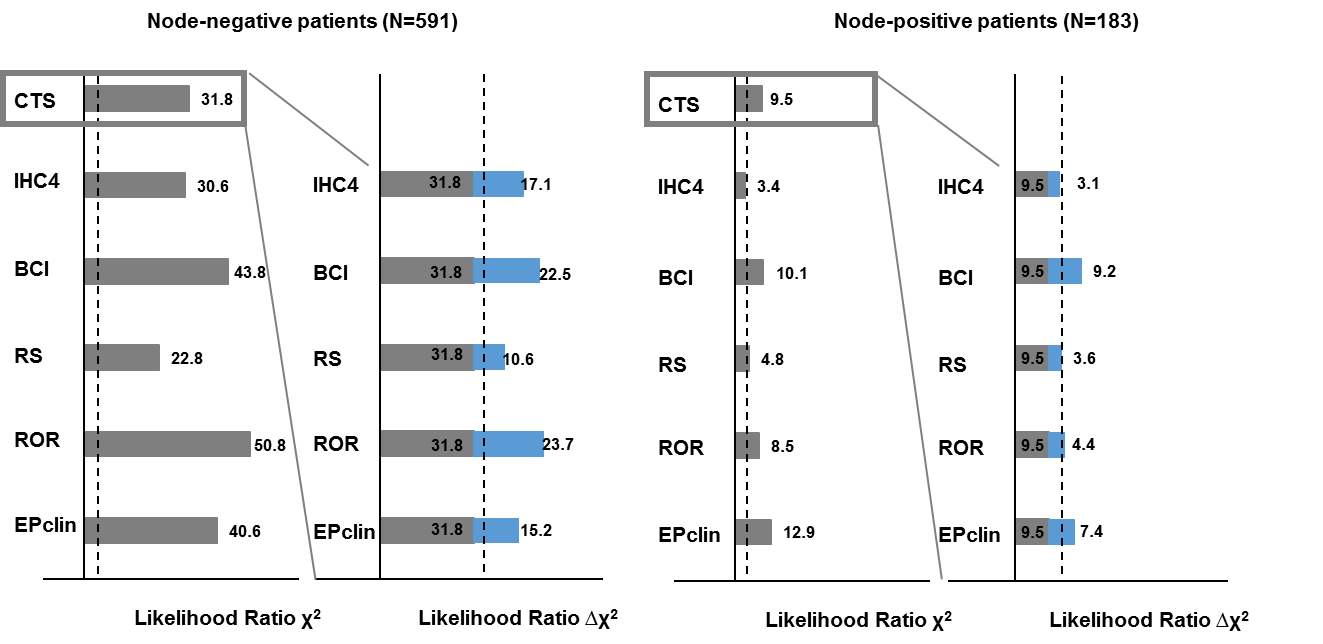 eFigure 3: Likelihood Ratio Chi Square for prognostic information of each signature on its own (LR-χ2) and when added to CTS (∆LR-χ2) in years 5-10 for node-negative patients (left) and node-positive patients (right). Dotted line indicates significance level of 5% (LR-χ2=3.84).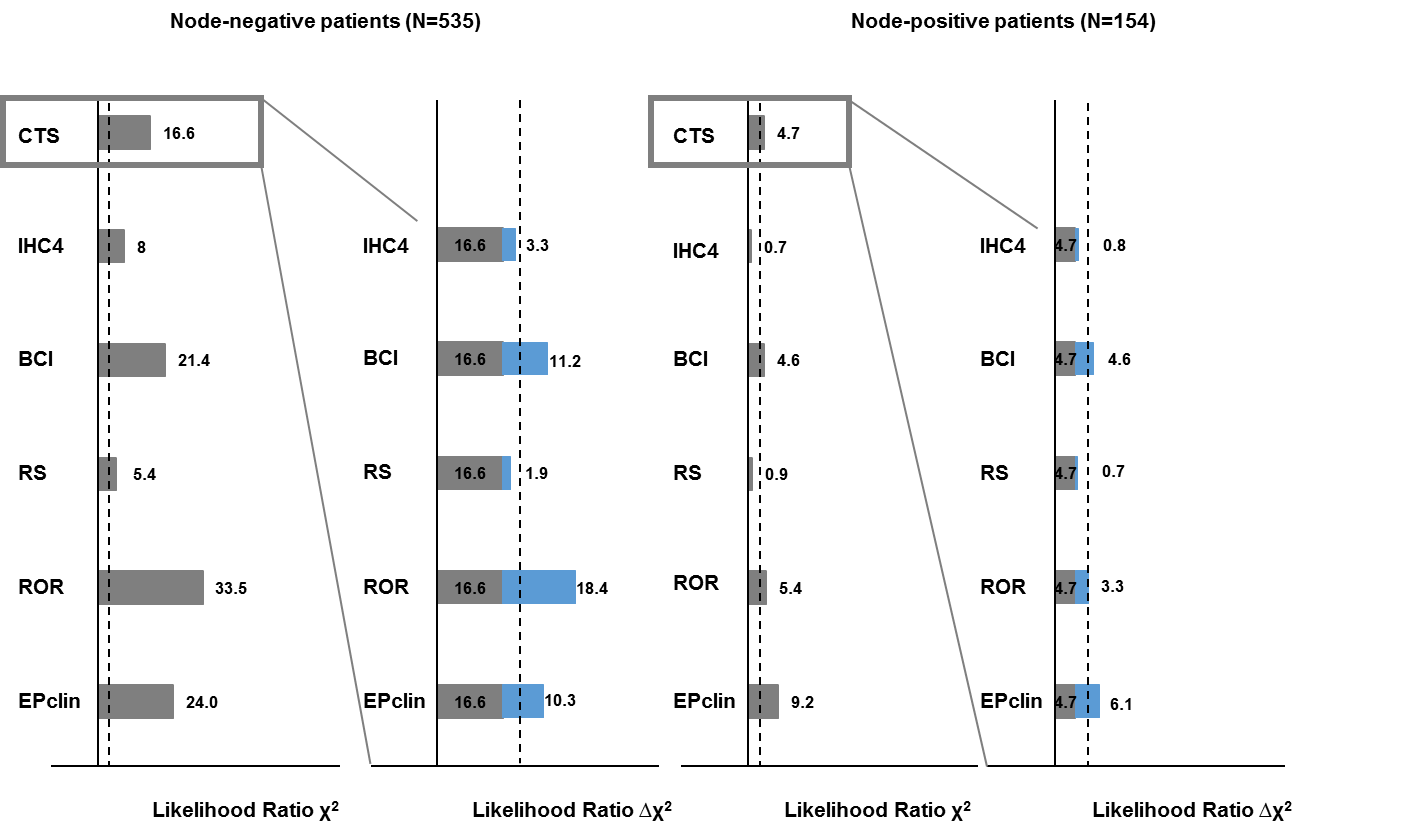 Node-negative(N=591)Node-positive(N=183)Mean age, years (SD)63.4 (7.9)66.4 (8.3)Mean BMI, kg/m2 (SD)27.3 (4.9)26.7 (4.7)Grade 123.2%21.9% 259.7%58.5% 317.1%19.7%Mean tumour size, mm (SD)17.6 (8.5)24.2 (12.2)Distant recurrence 0-10 years58 (9.8%)40 (21.9%) 5-10 years34/535 (6.4%)21/154 (13.6%)C-index (95% CI)LR-χ²∆LR-χ²Number of women in risk group  (low/intermediate/high)10-year DR risk(low/intermediate/high)Years 0-10 (N=774)Years 0-10 (N=774)Years 0-10 (N=774)Years 0-10 (N=774)Years 0-10 (N=774)CTS0.726 (0.683-0.768)55.3---IHC40.680 (0.630-0.731)31.720.1--BCI0.727 (0.680-0.744)55.832.8460/203/1116.3%/23.0%/30.6%RS0.645 (0.584-0.706)26.915.2479/214/818.7%/20.1%/29.9%ROR (no tumor size)0.716 (0.668-0.763)56.227.4--ROR0.725 (0.679-0.772)61.526.3333/236/2052.9%/15.7%/31.4%EP0.705 (0.658-0.752)42.723.7323/-/4515.5%/-/20.1%EPclin0.753 (0.713-0.793)69.324.4472/-/3026.5%/-/25.9%Years 5-10 (N=689)Years 5-10 (N=689)Years 5-10 (N=689)Years 5-10 (N=689)Years 5-10 (N=689)CTS0.725 (0.671-0.779)28.2---IHC40.634 (0.566-0.702)8.34.5--BCI0.717 (0.651-0.782)27.416.5424/176/893.9%/16.2%/18.6%RS0.574 (0.485-0.662)6.33.0445/179/656.9%/10.6%/17.6%ROR (no tumor size)0.729 (0.667-0.790)35.119.0--ROR0.745 (0.687-0.804)40.020.0307/216/1661.4%/10.7%/21.5%EP0.707 (0.645-0.769)23.814.2294/-/3952.7%/-/13.4%EPclin0.761 (0.707-0.815)41.617.3433/-/2564.2%/-/16.9%